Guía de autoaprendizaje N° 16 Educación Física y Salud6° BásicoNombre____________________________________________ Curso_______ Fecha_____Hábitos de vida activa y saludableExplica con tus palabras que es un Hábito, cuales conoces y aplicas en tu día a día.____________________________________________________________________________________________________________________________________________________________________________________________________________________________________________________________________________________________________¿Qué es salud? Y nombra cuales son los tres hábitos de vida saludable en los que se clasifican.____________________________________________________________________________________________________________________________________________________________________________________________________________________________________________________________________________________________________Completa la información de la pirámide alimenticia, según cantidad y frecuencia en el consumo de alimentos.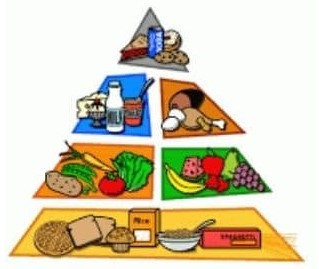 Nombra los 3 aspectos en los que se aplica los hábitos de vida activa y define con tus palabras cada uno de ellos.______________________________________________________________________________________________________________________________________________________________________________________________________________________________________________________________________________________________________________________________________________________________________________Responde con una V si es Verdadero o con una F si es Falso._____  La inactividad física puede ser una causa de riesgo de mortalidad._____  Actividad física y ejercicio físico es lo mismo._____  Una alimentación saludable es aquella que cumple con todos los requerimientos nutricionales.Nombra 3 beneficios de realizar actividad física contantemente.Según la persona de la imagen, ¿qué consejos le darías para que deje de ser sedentario? 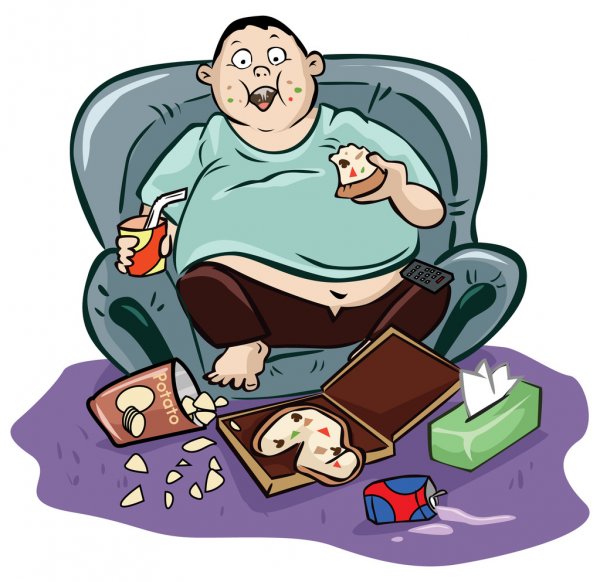 			______________________________________			______________________________________			______________________________________¿Qué riesgos puede tiene una persona que es sedentaria? Nombra 3.____________________________________________________.____________________________________________________.____________________________________________________.Beneficios